                                                                                      РЕШЕНИЕ           35-ое заседание                                                              27-го созыва О состоянии пожарной безопасности на территории   сельского поселения и  утверждение плана   мероприятий по приведению в пожаробезопасное  состояние населенных пунктов.                 В целях повышения уровня противопожарной защиты населенных пунктов  от пожара, заслушав и обсудив информацию главы сельского поселения Нижнесикиязовский сельсовет  муниципального района Балтачевский район Республики Башкортостан, Совет сельского поселения Нижнесикиязовский сельсовет муниципального района Балтачевский район Республики Башкортостан РЕШИЛ:       1.Информацию Закировой Р.Х. принять к сведению.          2. Утвердить прилагаемый план мероприятий по приведению в пожаробезопасное состояние населенных пунктов сельского поселения Нижнесикиязовский сельсовет.Активизировать работу профилактических групп  по пожарно-профилактическому осмотру противопожарного состояния жилищ граждан, за содержанием в надлежащем состоянии топочных печей, электрических и газовых сетей квартир, жилых домов и надворных построек. В ходе пожарно- профилактических осмотров особое внимание обратить на состояние мест проживания одиноких престарелых граждан и инвалидов, многодетных семей, а также неблагополучных граждан, лиц, склонных к злоупотреблению алкогольной продукцией;  4. Водителю пожарной автомашины Габидуллину М.Г. пожарную технику  содержат в рабочем состоянии и обеспечить  своевременный выезд на пожары и загорания .  5. Принять необходимые меры по обеспечению пожарной безопасности в сельских домах культуры, расположенных на территории сельского поселения Нижнесикиязовский сельсовет; 6. Обеспечить беспрепятственный проезд пожарно-спасательной техники к зданиям (сооружениям), противопожарному водоснабжению;  7. Жителям в каждом доме иметь запасы воды, песка, огнетушители, лопаты;  8. Директору школы МОБУ СОШ с.Нижнесикиязово рекомендовать активизировать проведение целенаправленных пропагандистских мероприятий, усилить воспитательную работу среди учащихся по предупреждению пожаров, в школах провести беседы на противопожарные темы.9. Контроль за выполнением плана мероприятий возложить на главу сельского поселения.Глава сельского поселения:                                Р.Х.Закировас.Нижнесикиязово05 марта  2018 г.№  35/78                 УТВЕРЖДЕН                                                                                                                             Решением Совета сельского поселения                                                                                                      от 05.03.2018 г. №35/78                                                                     ПЛАН мероприятий по приведению в пожаробезопасное состояние населенных пунктов  сельского поселения Нижнесикиязовский сельсовет  муниципального района Балтачевский район                               Республики Башкортостан БАШҠОРТОСТАН РЕСПУБЛИКАҺЫБАЛТАС РАЙОНЫ МУНИЦИПАЛЬ  РАЙОНЫНЫҢ ТҮБӘН ҺИКЕЯҘ АУЫЛ  СОВЕТЫ АУЫЛ БИЛӘМӘҺЕ СОВЕТЫ    452982, Түбән һикеяз ауылы,      Yзәк урамы, 26                                                                                                                               тел.(34753 ) 2-71-98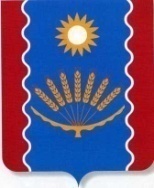 СОВЕТ СЕЛЬСКОГО ПОСЕЛЕНИЯНИЖНЕСИКИЯЗОВСКИЙ СЕЛЬСОВЕТМУНИЦИПАЛЬНОГО  РАЙОНАБАЛТАЧЕВСКИЙ РАЙОНРЕСПУБЛИКИ БАШКОРТОСТАН452982,Нижнесикиязово, ул.Центральная,26       тел. (34753) 2-71-98  №п/пНаименование мероприятияСрок исполненияНаименование населенного пунктаФ.И.О.ответственного12345Организационные мероприятияОрганизационные мероприятияОрганизационные мероприятияОрганизационные мероприятияОрганизационные мероприятия1.Силами специалистов администрации сельского поселения, депутатов, совместно с членами добровольной пожарной охраны организовать проведение профилактических мероприятий в частном жилищном фонде и инструктажей с населением о мерах пожарной безопасностив течениегодас.Нижнесикиязовод.Тутагачевод.М.Алмантаевод.Ташлы-Елгад.Урта-Елгад.Новоякшеевод.ГарейкаГлава сельского поселения2.В целях предупреждения гибели людей на пожарах специалистами администрации сельского поселения, совместно с  членами добровольной пожарной охраны организовать  проверки противопожарного состояния мест проживания многодетных семей, одиноких престарелых и неблагополучных гражданв течение годас.Нижнесикиязовод.Тутагачевод.М.Алмантаевод.Ташлы-Елгад.Урта-Елгад.Новоякшеевод.ГарейкаГлава сельского поселения3.Совместно с руководителями образовательных учреждений организовать работу с детьми дошкольного возраста, учащимися по вопросам обучения мерам пожарной безопасности и действиям в случае возникновения пожараежегоднос.Нижнесикиязовод.Тутагачевод.М.Алмантаевод.Ташлы-Елгад.Урта-Елгад.Новоякшеевод.ГарейкаГлава сельского поселения Директор школы(по согласо-ванию)4.Организовать проведение собраний с населением по вопросам обеспечения пожарной безопасности в бытуежемесячно в пожарный периодс.Нижнесикиязовод.Тутагачевод.М.Алмантаевод.Ташлы-Елгад.Урта-Елгад.Новоякшеевод.ГарейкаГлава сельского поселения5.Организовать учет неблагополучных семей, лиц, злоупотребляющих спиртными напитками, людей преклонного возраста, одиноких тяжелобольных и инвалидов. Принять меры по устранению возможных причин возникновения пожаров в местах их проживанияпостояннос.Нижнесикиязовод.Тутагачевод.М.Алмантаевод.Ташлы-Елгад.Урта-Елгад.Новоякшеевод.ГарейкаГлава сельского поселения депутаты СППрактические мероприятияПрактические мероприятияПрактические мероприятияПрактические мероприятияПрактические мероприятия6.Организовать своевременную очистку территорий от горючих отходов, опавших листьев, сухой травы и т. п.постояннос.Нижнесикиязовод.Тутагачевод.М.Алмантаевод.Ташлы-Елгад.Урта-Елгад.Новоякшеевод.ГарейкаГлава СП7.Провести разъяснительную работу о мерах пожарной безопасности и действиях в случае возникновения пожара с населениемпостояннос.Нижнесикиязовод.Тутагачевод.М.Алмантаевод.Ташлы-Елгад.Урта-Елгад.Новоякшеевод.ГарейкаГлава СП, Депутаты СП8.Запретить устройство свалок горючих отходовпостояннос.Нижнесикиязовод.Тутагачевод.М.Алмантаевод.Ташлы-Елгад.Урта-Елгад.Новоякшеевод.ГарейкаГлава СП, руководители хозяйств(по согласо-ванию)  9.Запретить разведение костров, проведение пожароопасных работ, топку печей, кухонных очагов и котельных установок, работающих на твердом топливе в условиях устойчивой сухой, жаркой и ветреной погоды, или при получении штормового предупреждения. В данные периоды организовать силами местного населения и членов добровольных пожарных формирований патрулирование населенных пунктов с первичными  средствами пожаротушения, а также подготовку для возможного использования, имеющейся водовозной и землеройной техникив период устойчивой сухой, жаркой и ветреной погоды, или при получении штормового предупрежденияс.Нижнесикиязовод.Тутагачевод.М.Алмантаевод.Ташлы-Елгад.Урта-Елгад.Новоякшеевод.ГарейкаГлава СП10Обеспечить населенные пункты и отдельно стоящие объекты исправной телефонной или радиосвязью для сообщения о пожаре в пожарную охранупостояннос.Нижнесикиязовод.Тутагачевод.М.Алмантаевод.Ташлы-Елгад.Урта-Елгад.Новоякшеевод.ГарейкаРуководители предприятий и организаций всех форм собственности (по согласо-ванию)11.Осуществлять контроль за наличием запасов воды для целей пожаротушенияпостояннос.Нижнесикиязовод.Тутагачевод.М.Алмантаевод.Ташлы-Елгад.Урта-Елгад.Новоякшеевод.ГарейкаГлава СП12.Запретить использование противопожарных  расстояний между зданиями и сооружениями под складирование материалов, оборудования и тары, для стоянки транспорта и строительства (установки) зданий и сооруженийпостояннос.Нижнесикиязовод.Тутагачевод.М.Алмантаевод.Ташлы-Елгад.Урта-Елгад.Новоякшеевод.ГарейкаГлава СП13.Осуществлять контроль за оснащением водоисточников, а также по направлению движения к ним соответствующими указателями (плоские, выполненные с использованием светоотражающих покрытий), с указаниями  на них цифр, указывающих расстояние до водоисточника (в случае отсутствия установить в кратчайшие сроки)постояннос.Нижнесикиязовод.Тутагачевод.М.Алмантаевод.Ташлы-Елгад.Урта-Елгад.Новоякшеевод.ГарейкаГлава СП14.Содержать свободными, в исправном состоянии дороги, проезды и подъезды к зданиям, сооружениям, водоисточникам для проезда пожарной техникипостояннос.Нижнесикиязовод.Тутагачевод.М.Алмантаевод.Ташлы-Елгад.Урта-Елгад.Новоякшеевод.ГарейкаГлава СППротивопожарная пропагандаПротивопожарная пропагандаПротивопожарная пропагандаПротивопожарная пропагандаПротивопожарная пропаганда15.Ежеквартально проводить выступления представителей органов местного самоуправления на собраниях граждан с информации об обстановке с пожарами и гибелью людей в сельском поселениив течение годас.Нижнесикиязовод.Тутагачевод.М.Алмантаевод.Ташлы-Елгад.Урта-Елгад.Новоякшеевод.ГарейкаГлава СП, директор школы(по согласо-ванию)16.Совместно с образовательными учреждениями до начала каникул организовать и провести беседы с учащимися учебных заведений по вопросам соблюдения мер пожарной безопасности в период летнего отдыха.до 30 мая  текущего годас.Нижнесикиязовод.Тутагачевод.М.Алмантаевод.Ташлы-Елгад.Урта-Елгад.Новоякшеевод.ГарейкаГлава СП, директор школы(по согласо-ванию)21.Организовать выпуск и распространение среди населения наглядной агитации и пропагандистских материалов (плакаты, памятки, брошюры) о мерах пожарной безопасности и действиям в случае возникновения пожара.В течение годас.Нижнесикиязовод.Тутагачевод.М.Алмантаевод.Ташлы-Елгад.Урта-Елгад.Новоякшеевод.ГарейкаГлава СП, депутаты СП